О постоянных комиссиях Собраниядепутатов Атнарского сельского поселения Красночетайского районаЧувашской Республики четвертого созыва        Руководствуясь Регламентом Собрания депутатов Атнарского  сельского поселения Красночетайского района Чувашской Республики четвертого созыва  Собрание депутатов Атнарского  сельского поселения Красночетайского района Чувашской Республики РЕШИЛО: Создать постоянные комиссии Собрания депутатов Атнарского сельского поселения Красночетайского района Чувашской Республики: 1.  По бюджету и экономике в составе  комиссии:     -Башкирова А.В.;     -Лаптева Ю.С.;      -Абаськина Г.В.2.  По законности и правопорядку  в составе комиссии:    - Ванягина П.И.;    - Волкову Е.Н.;    - Куропаткина А.Н.;     - Сорокина В.И.3.  По социальным вопросам в составе комиссии:    - Туйманкину С.Л.;    - Егорова А.В.;    - Орлову Р.П.;    - Степанову О.С. Председатель Собрания депутатов Атнарского сельского поселенияКрасночетайского района Чувашской Республики                                     А.В.БашкировЧĂВАШ РЕСПУБЛИКИ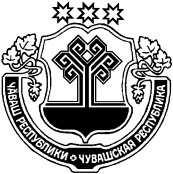 ХĔРЛĔ ЧУТАЙ РАЙОНĔАТНАР ЯЛ ПОСЕЛЕНИЙĚНДЕПУТАТСЕН ПУХĂВĚЧУВАШСКАЯ РЕСПУБЛИКАКРАСНОЧЕТАЙСКИЙ РАЙОНСОБРАНИЕ ДЕПУТАТОВ АТНАРСКОГО СЕЛЬСКОГО ПОСЕЛЕНИЯЙЫШĂНУ 18.09.2020 №4Атнар салиРЕШЕНИЕ     18.09.2020 №4с. Атнары